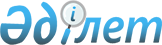 О районном бюджете на 2016-2018 годы
					
			Утративший силу
			
			
		
					Решение Сырымского районного маслихата Западно-Казахстанской области от 24 декабря 2015 года № 33-2. Зарегистрировано Департаментом юстиции Западно-Казахстанской области 14 января 2016 года № 4230. Утратило силу решением Сырымского районного маслихата Западно-Казахстанской области от 10 марта 2017 года № 12-4      Сноска. Утратило силу решением Сырымского районного маслихата Западно-Казахстанской области от 10.03.2017 № 12-4 (вводится в действие со дня первого официального опубликования).

      Примечание РЦПИ.

      В тексте документа сохранена пунктуация и орфография оригинала.

      В соответствии с Бюджетным кодексом Республики Казахстан от 4 декабря 2008 года, Законом Республики Казахстан "О местном государственном управлении и самоуправлении в Республике Казахстан" от 23 января 2001 года, районный маслихат РЕШИЛ:

      1. Утвердить районный бюджет на 2016-2018 годы согласно приложениям 1, 2 и 3 соответственно, в том числе на 2016 год в следующих объемах:

      1) доходы – 3 849 406 тысяч тенге:

      налоговые поступления – 375 508 тысяч тенге;

      неналоговые поступления – 6 183 тысячи тенге;

      поступления от продажи основного капитала – 4 578 тысяч тенге;

      поступления трансфертов – 3 463 137 тысяч тенге;

      2) затраты – 3 860 354 тысячи тенге;

      3) чистое бюджетное кредитование – 31 316 тысяч тенге:

      бюджетные кредиты - 44 541 тысяча тенге;

      погашение бюджетных кредитов - 13 225 тысяч тенге;

      4) сальдо по операциям с финансовыми активами - 0 тенге:

      приобретение финансовых активов - 0 тенге;

      поступления от продажи финансовых активов государства - 0 тенге;

      5) дефицит (профицит) бюджета - - 42 264 тысячи тенге;

      6) финансирование дефицита (использование профицита) бюджета – 42 264 тысячи тенге;

      поступление займов - 44 541 тысяча тенге;

      погашение займов - 21 559 тысяч тенге;

      используемые остатки бюджетных средств – 19 282 тысячи тенге.

      Сноска. Пункт 1 - в редакции решения Сырымского районного маслихата Западно-Казахстанской области от 21.12.2016 № 9-1 (вводится в действие с 01.01.2016).

      2. Поступления в районный бюджет на 2016 год формируются в соответствии с Бюджетным кодексом Республики Казахстан, Законом Республики Казахстан "О республиканском бюджете на 2016-2018 годы", решением Западно-Казахстанского областного маслихата от 14 декабря 2015 года №29-2 "Об областном бюджете на 2016-2018 годы" и согласно пункту 4 настоящего решения.

      3. Учесть в районном бюджете на 2016 год поступление целевых трансфертов и кредитов из республиканского, областного бюджета в общей сумме 1 399 134 тысячи тенге:

      1) трансферты из республиканского бюджета в сумме – 702 927 тысяч тенге:

      на реализацию государственного образовательного заказа в дошкольных организациях образования - 11 390 тысяч тенге;

      на содержание штатной численности отделов регистрации актов гражданского состояния - 1 627 тысяч тенге;

      на установку дорожных знаков и указателей в местах расположения организаций, ориентированных на обслуживание инвалидов - 171 тысяча тенге;

      на увеличение норм обеспечения инвалидов обязательными гигиеническими средствами - 3 363 тысячи тенге;

      на новую модель системы оплаты труда гражданских служащих, финансируемых из местных бюджетов, а также выплаты им ежемесячной надбавки за особые условия труда к должностным - 498 658 тысяч тенге;

      на повышение уровня оплаты труда административных государственных служащих – 47 000 тысяч тенге;

      на содержание подразделения местного исполнительного органа агропромышленного комплекса - 5 366 тысяч тенге;

      на обеспечение экономической стабильности - 42 746 тысячи тенге;

      на проектирование, развитие и (или) обустройство инженерно-коммуникационной инфраструктуры – 77 230 тысяч тенге;

      на создание цифровой образовательной инфраструктуры – 15 376 тысяч тенге.

      2) трансферты из областного бюджета в сумме – 651 666 тысяч тенге:

      на обследование психического здоровья детей и подростков и оказание психолого-медико-педагогической консультативной помощи населению - 7 593 тысячи тенге;

      на государственную поддержку по содержанию детей-сирот и детей, оставшихся без попечения родителей, в детских домах семейного типа и приемных семьях – 1 022 тысячи тенге;

      на установку систем видеонаблюдения в организациях образования - 1 600 тысяч тенге;

      на приобретение компьютеров для общеобразовательных школ - 12 192 тысячи тенге;

      на дополнительное образование для детей и юношества по спорту - 26 330 тысяч тенге;

      на газификацию социальных объектов села Аралтобе - 22 124 тысячи тенге;

      на газификацию социальных объектов села Жамбыл - 14 243 тысячи тенге;

      на газификацию социальных объектов села Каракудык - 1 000 тысяч тенге;

      на газификацию социальных объектов села Коздикара – 7 762 тысячи тенге;

      на газификацию социальных объектов села Кызылагаш - 10 112 тысяч тенге;

      на газификацию социальных объектов села Тамды - 10 549 тысяч тенге;

      на газификацию социальных объектов села Булдырты - 64 674 тысячи тенге;

      на газификацию социальных объектов села Когерис - 6 800 тысяч тенге;

      на газификацию социальных объектов села Коныр - 23 543 тысячи тенге;

      на газификацию социальных объектов села Булан - 58 181тысяча тенге;

      на средний ремонт автомобильной дороги по улице Каратаева села Жымпиты – 18 606 тысяч тенге;

      на средний ремонт автомобильной дороги по улице Датова села Жымпиты – 40 901 тысяча тенге;

      на средний ремонт автомобильной дороги по улице Амангельды села Жымпиты – 43 597 тысяч тенге;

      на средний ремонт автомобильной дороги по улице Сейфуллина села Жымпиты – 62 890 тысяч тенге;

      на средний ремонт автомобильной дороги по улицам Есенжанова и Абая села Жымпиты – 56 436 тысяч тенге;

      на текущий ремонт и содержания автомобильных дорог районного значения - 26 000 тысяч тенге;

      на разработку проектно-сметной документаций на строительство водоснабжения села Жымпиты из месторождения подземных вод "Кенащы" и инженерно-геодезические, инженерно-геологические исследования – 12 284 тысячи тенге;

      на капитальный ремонт школы-сада села Кособа - 24 281 тысяча тенге;

      на проектирование, развитие и (или) обустройство инженерно-коммуникационной инфраструктуры – 272 тысячи тенге;

      на оплату услуг по использованию комплекса виртуального обучения по программе подготовки к единой национальной тестирование, "iTest", "BilimLand", "iMektep" – 190 тысяч тенге;

      на реализацию проекта превенции суицида среди несовершеннолетних – 575 тысяч тенге;

      на внедрение полиязычия в школах района – 4 741 тысяча тенге;

      на внедрение в учебный процесс общеобразовательных школ элективного курса "Робототехника" – 14 821 тысяча тенге;

      на дополнительную потребность в связи с повышением нормы питания по организациям спорта – 2 049 тысяч тенге;

      на возмещение владельцам 50 процентов стоимости обезвреженных (обеззараженных) и переработанных без изъятия животных, продукции и сырья животного происхождения, представляющих опасность для здоровья животных и человека – 29 461 тысяча тенге;

      на определение мест неустановленных сибиреязвенных захоронений и на проведение лабораторных исследований – 10 433 тысячи тенге;

      на средний ремонт автомобильной дороги по улицам Кажмухан и Мухита села Жымпиты – 20 100 тысяч тенге;

      на приобретение и доставку учебников – 1 304 тысячи тенге.

      на реконструкцию водосбросного сооружения на реке Шолаканкаты – 15 000 тысяч тенге;

      3) бюджетные кредиты в сумме - 44 541 тысяча тенге:

      бюджетные кредиты для реализации мер социальной поддержки специалистов - 44 541 тысяча тенге.

      Сноска. Пункт 3 - в редакции решения Сырымского районного маслихата Западно-Казахстанской области от 21.12.2016 № 9-1 (вводится в действие с 01.01.2016).

      4. Установить на 2016 год норматив распределения доходов, для обеспечения сбалансированности местных бюджетов, зачисляемых в районный бюджет по следующим подклассам доходов:

      1) индивидуальный подоходный налог - 100%;

      2) социальный налог - 100%.

      5. Деньги от реализации товаров и услуг, предоставляемых государственными учреждениями, подведомственных местным исполнительным органам, используются ими в порядке, определяемом Бюджетным кодексом Республики Казахстан и Правительством Республики Казахстан.

      6. Утвердить резерв местного исполнительного органа района на 2016 год в размере 5 799 тысяч тенге.

      7. На 31 декабря 2016 года лимит долга местного исполнительного органа составляет 30 000 тысяч тенге.

      8. Установить гражданским служащим социального обеспечения, образования, культуры, спорта и ветеринарии, работающим в сельской местности согласно перечню должностей специалистов определенных в соответствии с трудовым законодательством Республики Казахстан повышение на 25 процентов должностных окладов по сравнению со ставками гражданских служащих, занимающимися этими видами деятельности в городских условиях с 1 января 2016 года.

      9. Утвердить перечень местных бюджетных программ, не подлежащих секвестрированию в процессе исполнения районного бюджета на 2016 год, согласно приложению 4.

      10. Главному специалисту аппарата Сырымского районного маслихата (А.Орашева) обеспечить государственную регистрацию данного решения в органах юстиции, его официальное опубликование в средствах массовой информации и в информационно-правовой системе "Әділет".

      11. Настоящее решение вводится в действие с 1 января 2016 года.

 Районный бюджет на 2016 год      Сноска. Приложение 1 - в редакции решения Сырымского районного маслихата Западно-Казахстанской области от 21.12.2016 № 9-1 (вводится в действие с 01.01.2016).

 Районный бюджет на 2017 год            тысяч тенге

 Районный бюджет на 2018 год            тысяч тенге

 Перечень бюджетных программ не подлежащих секвестрированию в процессе исполнения районного бюджета на 2016 год
					© 2012. РГП на ПХВ «Институт законодательства и правовой информации Республики Казахстан» Министерства юстиции Республики Казахстан
				
      Председатель сессии

Х.Мусагалиев

      Секретарь маслихата

А.Галимов
Приложение 1
к решению Сырымского
районного маслихата
от 24 декабря 2015 года №33-2Категория

Категория

Категория

Категория

Категория

Сумма, тысяч тенге

Класс

Класс

Класс

Класс

Сумма, тысяч тенге

Подкласс

Подкласс

Подкласс

Сумма, тысяч тенге

Наименование

Наименование

Сумма, тысяч тенге

1

2

3

4

4

5

 1) Доходы

 1) Доходы

3 849 406

1

 Налоговые поступления

 Налоговые поступления

375 508

01

 Подоходный налог

 Подоходный налог

162 877

2

 Индивидуальный подоходный налог

 Индивидуальный подоходный налог

162 877

03

 Социальный налог

 Социальный налог

150 598

1

 Социальный налог

 Социальный налог

150 598

04

 Налоги на собственность

 Налоги на собственность

53 625

1

 Налоги на имущество

 Налоги на имущество

29 215

3

 Земельный налог

 Земельный налог

3 984

4

 Налог на транспортные средства

 Налог на транспортные средства

18 226

5

 Единый земельный налог

 Единый земельный налог

2 200

05

 Внутренние налоги на товары, работы и услуги

 Внутренние налоги на товары, работы и услуги

5 880

2

 Акцизы

 Акцизы

1 700

3

 Поступления за использование природных и других ресурсов

 Поступления за использование природных и других ресурсов

430

4

 Сборы за ведение предпринимательской и профессиональной деятельности

 Сборы за ведение предпринимательской и профессиональной деятельности

3 750

07

Прочие налоги

Прочие налоги

8

1

Прочие налоги

Прочие налоги

8

08

 Обязательные платежи, взимаемые за совершение юридически значимых действий и (или) выдачу документов уполномоченными на то государственными органами или должностными лицами

 Обязательные платежи, взимаемые за совершение юридически значимых действий и (или) выдачу документов уполномоченными на то государственными органами или должностными лицами

2 520

1

 Государственная пошлина

 Государственная пошлина

2 520

2

 Неналоговые поступления

 Неналоговые поступления

6 183

01

 Доходы от государственной собственности

 Доходы от государственной собственности

4 403

5

 Доходы от аренды имущества, находящегося в государственной собственности

 Доходы от аренды имущества, находящегося в государственной собственности

4 400

7

Вознаграждения по кредитам, выданным из государственного бюджета

Вознаграждения по кредитам, выданным из государственного бюджета

3

04

Штрафы, пени, санкции, взыскания, налагаемые государственными учреждениями, финансируемыми из государственного бюджета, а также содержащимися и финансируемыми из бюджета (сметы расходов) Национального Банка Республики Казахстан

Штрафы, пени, санкции, взыскания, налагаемые государственными учреждениями, финансируемыми из государственного бюджета, а также содержащимися и финансируемыми из бюджета (сметы расходов) Национального Банка Республики Казахстан

80

1

Штрафы, пени, санкции, взыскания, налагаемые государственными учреждениями, финансируемыми из государственного бюджета, а также содержащимися и финансируемыми из бюджета (сметы расходов) Национального Банка Республики Казахстан, за исключением поступлений от организаций нефтяного сектора

Штрафы, пени, санкции, взыскания, налагаемые государственными учреждениями, финансируемыми из государственного бюджета, а также содержащимися и финансируемыми из бюджета (сметы расходов) Национального Банка Республики Казахстан, за исключением поступлений от организаций нефтяного сектора

80

06

Прочие неналоговые поступления

Прочие неналоговые поступления

1 700

1

Прочие неналоговые поступления

Прочие неналоговые поступления

1 700

3

 Поступления от продажи основного капитала

 Поступления от продажи основного капитала

4 578

01

 Продажа государственного имущества, закрепленного за государственными учреждениями

 Продажа государственного имущества, закрепленного за государственными учреждениями

4 078

1

 Продажа государственного имущества, закрепленного за государственными учреждениями

 Продажа государственного имущества, закрепленного за государственными учреждениями

4 078

03

Продажа земли и нематериальных активов

Продажа земли и нематериальных активов

500

1

Продажа земли

Продажа земли

500

4

 Поступления трансфертов

 Поступления трансфертов

3 463 137

02

 Трансферты из вышестоящих органов государственного управления

 Трансферты из вышестоящих органов государственного управления

3 463 137

2

 Трансферты из областного бюджета

 Трансферты из областного бюджета

3 463 137

Функциональная группа 

Функциональная группа 

Функциональная группа 

Функциональная группа 

Функциональная группа 

Сумма, тысяч тенге

Функциональная подгруппа

Функциональная подгруппа

Функциональная подгруппа

Функциональная подгруппа

Сумма, тысяч тенге

Администратор бюджетных программ

Администратор бюджетных программ

Администратор бюджетных программ

Сумма, тысяч тенге

Бюджетная программа

Бюджетная программа

Сумма, тысяч тенге

Наименование

Сумма, тысяч тенге

1

2

3

4

5

6

2) Затраты

3 860 354

01

Государственные услуги общего характера

345 001

1

Представительные, исполнительные и другие органы, выполняющие общие функции государственного управления

296 997

112

Аппарат маслихата района (города областного значения)

24 024

001

Услуги по обеспечению деятельности маслихата района (города областного значения)

19 880

003

Капитальные расходы государственного органа 

4 144

122

Аппарат акима района (города областного значения)

84 161

001

Услуги по обеспечению деятельности акима района (города областного значения)

84 161

123

Аппарат акима района в городе, города районного значения, поселка, села, сельского округа

188 812

001

Услуги по обеспечению деятельности акима района в городе, города районного значения, поселка, села, сельского округа

182 977

022

Капитальные расходы государственного органа

5 835

2

Финансовая деятельность

820

459

Отдел экономики и финансов района (города областного значения)

820

003

Проведение оценки имущества в целях налогообложения

524

010

Приватизация, управление коммунальным имуществом, постприватизационная деятельность и регулирование споров, связанных с этим

296

9

Прочие государственные услуги общего характера

47 184

458

Отдел жилищно-коммунального хозяйства, пассажирского транспорта и автомобильных дорог района (города областного значения)

16 251

001

Услуги по реализации государственной политики на местном уровне в области жилищно-коммунального хозяйства, пассажирского транспорта и автомобильных дорог 

16 251

459

Отдел экономики и финансов района (города областного значения)

30 932

001

Услуги по реализации государственной политики в области формирования и развития экономической политики, государственного планирования, исполнения бюджета и управления коммунальной собственностью района (города областного значения)

23 082

015

Капитальные расходы государственного органа

7 850

466

Отдел архитектуры, градостроительства и строительства района (города областного значения)

1

040 

Развитие объектов государственных органов

1

02

Оборона

3 154

1

Военные нужды

3 154

122

Аппарат акима района (города областного значения)

3 154

005

Мероприятия в рамках исполнения всеобщей воинской обязанности

3 154

04

Образование

2 003 615

1

Дошкольное воспитание и обучение

83 142

464

Отдел образования района (города областного значения)

83 142

009

Обеспечение деятельности организаций дошкольного воспитания и обучения

71 752

040

Реализация государственного образовательного заказа в дошкольных организациях образования

11 390

2

Начальное, основное среднее и общее среднее образование

1 797 780

123

Аппарат акима района в городе, города районного значения, поселка, села, сельского округа

1 919

005

Организация бесплатного подвоза учащихся до школы и обратно в сельской местности

1 919

457

Отдел культуры, развития языков, физической культуры и спорта района (города областного значения)

46 402

017

Дополнительное образование для детей и юношества по спорту

46 402

464

Отдел образования района (города областного значения)

1 749 459

003

Общеобразовательное обучение

1 623 237

006

Дополнительное образование для детей

126 222

9

Прочие услуги в области образования

122 693

464

Отдел образования района (города областного значения)

122 693

001

Услуги по реализации государственной политики на местном уровне в области образования

11 683

005

Приобретение и доставка учебников, учебно-методических комплексов для государственных учреждений образования района (города областного значения)

23 942

007

Проведение школьных олимпиад, внешкольных мероприятий и конкурсов районного (городского) масштаба

345

015

Ежемесячные выплаты денежных средств опекунам (попечителям) на содержание ребенка- сироты (детей-сирот), и ребенка (детей), оставшегося без попечения родителей

4 977

029

Обследование психического здоровья детей и подростков и оказание психолого-медико-педагогической консультативной помощи населению

9 457

067

Капитальные расходы подведомственных государственных учреждений и организаций

72 289

05

Здравоохранение

300

9

Прочие услуги в области здравоохранения

300

123

Аппарат акима района в городе, города районного значения, поселка, села, сельского округа

300

002

Организация в экстренных случаях доставки тяжелобольных людей до ближайшей организации здравоохранения, оказывающей врачебную помощь

300

06

Социальная помощь и социальное обеспечение

170 962

1

Социальное обеспечение

26 625

451

Отдел занятости и социальных программ района (города областного значения)

25 227

005

Государственная адресная социальная помощь

1 628

016

Государственные пособия на детей до 18 лет

23 599

464

Отдел образования района (города областного значения)

1 398

030

Содержание ребенка (детей), переданного патронатным воспитателям

1 398

2

Социальная помощь

118 429

451

Отдел занятости и социальных программ района (города областного значения)

118 429

002

Программа занятости

49 172

006

Оказание жилищной помощи

1 568

007

Социальная помощь отдельным категориям нуждающихся граждан по решениям местных представительных органов

19 567

010

Материальное обеспечение детей-инвалидов, воспитывающихся и обучающихся на дому

888

014

Оказание социальной помощи нуждающимся гражданам на дому

28 045

017

Обеспечение нуждающихся инвалидов обязательными гигиеническими средствами и предоставление услуг специалистами жестового языка, индивидуальными помощниками в соответствии с индивидуальной программой реабилитации инвалида

18 029

023

Обеспечение деятельности центров занятости населения

1 160

9

Прочие услуги в области социальной помощи и социального обеспечения

25 908

451

Отдел занятости и социальных программ района (города областного значения)

25 737

001

Услуги по реализации государственной политики на местном уровне в области обеспечения занятости и реализации социальных программ для населения 

25 224

011

Оплата услуг по зачислению, выплате и доставке пособий и других социальных выплат

513

458

Отдел жилищно-коммунального хозяйства, пассажирского транспорта и автомобильных дорог района (города областного значения)

171

050

Реализация Плана мероприятий по обеспечению прав и улучшению качества жизни инвалидов в Республике Казахстан на 2012 – 2018 годы

171

07

Жилищно-коммунальное хозяйство

429 095

1

Жилищное хозяйство

123 932

123

Аппарат акима района в городе, города районного значения, поселка, села, сельского округа

6 649

007

Организация сохранения государственного жилищного фонда города районного значения, поселка, села, сельского округа

540

027

Ремонт и благоустройство объектов в рамках развития городов и сельских населенных пунктов по Дорожной карте занятости 2020

6 109

457

Отдел культуры, развития языков, физической культуры и спорта района (города областного значения)

874

024

Ремонт объектов в рамках развития городов и сельских населенных пунктов по Дорожной карте занятости 2020

874

458

Отдел жилищно-коммунального хозяйства, пассажирского транспорта и автомобильных дорог района (города областного значения)

12 631

003

Организация сохранения государственного жилищного фонда

5 815

004

Обеспечение жильем отдельных категорий граждан

6 816

464

Отдел образования района (города областного значения)

25 632

026

Ремонт объектов в рамках развития городов и сельских населенных пунктов по Дорожной карте занятости 2020

25 632

466

Отдел архитектуры, градостроительства и строительства района (города областного значения)

78 146

004

Проектирование, развитие и (или) обустройство инженерно-коммуникационной инфраструктуры

78 146

2

Коммунальное хозяйство

281 188

458

Отдел жилищно-коммунального хозяйства, пассажирского транспорта и автомобильных дорог района (города областного значения)

20 967

012

Функционирование системы водоснабжения и водоотведения

17 014

027

Организация эксплуатации сетей газификации, находящихся в коммунальной собственности районов (городов областного значения)

3 962

466

Отдел архитектуры, градостроительства и строительства района (города областного значения)

260 212

005

Развитие коммунального хозяйства

218 988

006

Развитие системы водоснабжения и водоотведения 

41 224

3

Благоустройство населенных пунктов

23 975

123

Аппарат акима района в городе, города районного значения, поселка, села, сельского округа

12 899

008

Освещение улиц населенных пунктов

7 274

009

Обеспечение санитарии населенных пунктов

4 300

011

Благоустройство и озеленение населенных пунктов

1 325

458

Отдел жилищно-коммунального хозяйства, пассажирского транспорта и автомобильных дорог района (города областного значения)

11 076

015

Освещение улиц в населенных пунктах

10 166

018

Благоустройство и озеленение населенных пунктов

910

08

Культура, спорт, туризм и информационное пространство

378 395

1

Деятельность в области культуры

191 743

457

Отдел культуры, развития языков, физической культуры и спорта района (города областного значения)

191 743

003

Поддержка культурно-досуговой работы

191 743

2

Спорт

39 937

457

Отдел культуры, развития языков, физической культуры и спорта района (города областного значения)

39 937

008

Развитие массового спорта и национальных видов спорта 

910

009

Проведение спортивных соревнований на районном (города областного значения) уровне

35 000

010

Подготовка и участие членов сборных команд района (города областного значения) по различным видам спорта на областных спортивных соревнованиях

4 027

3

Информационное пространство

81 426

456

Отдел внутренней политики района (города областного значения)

2 419

002

Услуги по проведению государственной информационной политики 

2 419

457

Отдел культуры, развития языков, физической культуры и спорта района (города областного значения)

79 007

006

Функционирование районных (городских) библиотек

79 007

9

Прочие услуги по организации культуры, спорта, туризма и информационного пространства

65 289

456

Отдел внутренней политики района (города областного значения)

36 247

001

Услуги по реализации государственной политики на местном уровне в области информации, укрепления государственности и формирования социального оптимизма граждан

22 409

003

Реализация мероприятий в сфере молодежной политики

13 838

457

Отдел культуры, развития языков, физической культуры и спорта района (города областного значения)

29 042

001

Услуги по реализации государственной политики на местном уровне в области культуры, развития языков, физической культуры и спорта 

13 771

032

Капитальные расходы подведомственных государственных учреждений и организаций

15 271

10

Сельское, водное, лесное, рыбное хозяйство, особо охраняемые природные территории, охрана окружающей среды и животного мира, земельные отношения

169 344

1

Сельское хозяйство

106 320

459

Отдел экономики и финансов района (города областного значения)

13 815

099

Реализация мер по оказанию социальной поддержки специалистов

13 815

473

Отдел ветеринарии района (города областного значения)

73 300

001

Услуги по реализации государственной политики на местном уровне в сфере ветеринарии

12 930

005

Обеспечение функционирования скотомогильников (биотермических ям)

12 474

006

Организация санитарного убоя больных животных

1 500

007

Организация отлова и уничтожения бродячих собак и кошек

1 520

008

Возмещение владельцам стоимости изымаемых и уничтожаемых больных животных, продуктов и сырья животного происхождения

12 823

010

Проведение мероприятий по идентификации сельскохозяйственных животных

2 592

047

Возмещение владельцам стоимости обезвреженных (обеззараженных) и переработанных без изъятия животных, продукции и сырья животного происхождения, представляющих опасность для здоровья
животных и человека

29 461

477

Отдел сельского хозяйства и земельных отношений района (города областного значения)

19 205

001

Услуги по реализации государственной политики на местном уровне в сфере сельского хозяйства и земельных отношений

19 205

9

Прочие услуги в области сельского, водного, лесного, рыбного хозяйства, охраны окружающей среды и земельных отношений

63 024

473

Отдел ветеринарии района (города областного значения)

63 024

011

Проведение противоэпизоотических мероприятий

63 024

11

Промышленность, архитектурная, градостроительная и строительная деятельность

12 556

2

Архитектурная, градостроительная и строительная деятельность

12 556

466

Отдел архитектуры, градостроительства и строительства района (города областного значения)

12 556

001

Услуги по реализации государственной политики в области строительства, улучшения архитектурного облика городов, районов и населенных пунктов области и обеспечению рационального и эффективного градостроительного освоения территории района (города областного значения)

12 556

12

Транспорт и коммуникации

293 456

1

Автомобильный транспорт

293 456

458

Отдел жилищно-коммунального хозяйства, пассажирского транспорта и автомобильных дорог района (города областного значения)

293 456

023

Обеспечение функционирования автомобильных дорог

48 272

045

Капитальный и средний ремонт автомобильных дорог районного значения и улиц населенных пунктов

245 184

13

Прочие

36 313

3

Поддержка предпринимательской деятельности и защита конкуренции

11 506

469

Отдел предпринимательства района (города областного значения)

11 506

001

Услуги по реализации государственной политики на местном уровне в области развития предпринимательства 

11 506

9

Прочие

24 807

123

Аппарат акима района в городе, города районного значения, поселка, села, сельского округа

17 526

040

Реализация мер по содействию экономическому развитию регионов в рамках Программы "Развитие регионов"

17 526

457

Отдел культуры, развития языков, физической культуры и спорта района (города областного значения)

3 318

040

Реализация мер по содействию экономическому развитию регионов в рамках Программы "Развитие регионов" 

3 318

459

Отдел экономики и финансов района (города областного значения)

3 963

012

Резерв местного исполнительного органа района (города областного значения) 

3 963

14

Обслуживание долга

20

1

Обслуживание долга

20

459

Отдел экономики и финансов района (города областного значения)

20

021

Обслуживание долга местных исполнительных органов по выплате вознаграждений и иных платежей по займам из областного бюджета

20

15

Трансферты

18 143

1

Трансферты

18 143

459

Отдел экономики и финансов района (города областного значения)

18 143

006

Возврат неиспользованных (недоиспользованных) целевых трансфертов

11

051

Трансферты органам местного самоуправления 

18 132

3) Чистое бюджетное кредитование

31 316

Бюджетные кредиты

44 541

10

Сельское, водное, лесное, рыбное хозяйство, особо охраняемые природные территории, охрана окружающей среды и животного мира, земельные отношения

44 541

1

Сельское хозяйство

44 541

459

Отдел экономики и финансов района (города областного значения)

44 541

018

Бюджетные кредиты для реализации мер социальной поддержки специалистов

44 541

Категория

Категория

Категория

Категория

Категория

Класс

Класс

Класс

Класс

Подкласс

Подкласс

Подкласс

Специфика

Специфика

Наименование

Сумма

5

Погашение бюджетных кредитов

13 225

01

Погашение бюджетных кредитов

13 225

1

Погашение бюджетных кредитов, выданных из государственного бюджета

13 225

4) Сальдо по операциям с финансовыми активами

0

Функциональная группа

Функциональная группа

Функциональная группа

Функциональная группа

Функциональная группа

Функциональная подгруппа

Функциональная подгруппа

Функциональная подгруппа

Функциональная подгруппа

Администратор бюджетных программ

Администратор бюджетных программ

Администратор бюджетных программ

Программа

Программа

Наименование

Сумма

Приобретение финансовых активов

0

Категория

Категория

Категория

Категория

Категория

Класс

Класс

Класс

Класс

Подкласс

Подкласс

Подкласс

Специфика

Специфика

Наименование

Сумма

6

Поступление от продажи финансовых активов государства

0

01

Поступление от продажи финансовых активов государства

0

2

Поступление от продажи финансовых активов за пределами страны

0

5) Дефицит (профицит) бюджета

-42 264

6) Финансирования (использования профицита) бюджета

42 264

7

Поступления займов

44 541

01

Внутренние государственные займы

44 541

2

Договоры займа

44 541

03

Займы, получаемые местным исполнительным органом района (города областного значения) 

44 541

Функциональная группа

Функциональная группа

Функциональная группа

Функциональная группа

Функциональная группа

Функциональная подгруппа

Функциональная подгруппа

Функциональная подгруппа

Функциональная подгруппа

Администратор бюджетных программ

Администратор бюджетных программ

Администратор бюджетных программ

Программа

Программа

Наименование

Сумма

16

Погашение займов

21 559

1

Погашение займов

21 559

459

Отдел экономики и финансов района (города областного значения)

21 559

005

Погашение долга местного исполнительного органа перед вышестоящим бюджетом

21 559

Категория

Категория

Категория

Категория

Категория

Класс

Класс

Класс

Класс

Подкласс

Подкласс

Подкласс

Специфика

Специфика

Наименование

Сумма

8

Используемые остатки бюджетных средств

19 282

01

Остатки бюджетных средств

19 282

1

Свободные остатки бюджетных средств

19 282

01

Свободные остатки бюджетных средств

19 282

Приложение 2
к решению Сырымского
районного маслихата
№33-2 от 24 декабря 2015 годаКатегория

Категория

Категория

Категория

Категория

Сумма

Класс

Класс

Класс

Класс

Сумма

Подкласс

Подкласс

Подкласс

Сумма

Специфика

Специфика

Сумма

Наименование

Сумма

1

2

3

4

5

6

1) Доходы

2 475 156

1

Налоговые поступления

298 730

01

Подоходный налог

132 756

2

Индивидуальный подоходный налог

132 756

03

Социальный налог

116 098

1

Социальный налог

116 098

04

Hалоги на собственность

43 271

1

Hалоги на имущество

23 835

3

Земельный налог

1 210

4

Налог на транспортные средства

16 026

5

Единый земельный налог

2 200

05

Внутренние налоги на товары, работы и услуги

5 555

2

Акцизы

1 900

3

Поступления за использование природных и других ресурсов

255

4

Сборы за ведение предпринимательской и профессиональной деятельности

3 400

08

Обязательные платежи, взимаемые за совершение юридически значимых действий и (или) выдачу документов уполномоченными на то государственными органами или должностными лицами

1 050

1

Государственная пошлина

1 050

2

Неналоговые поступления

3 232

01

Доходы от государственной собственности

2 500

5

Доходы от аренды имущества, находящегося в государственной собственности

2 500

06

Прочие неналоговые поступления

732

1

Прочие неналоговые поступления

732

3

Поступления от продажи основного капитала

720

01

Продажа государственного имущества, закрепленного за государственными учреждениями

720

1

Продажа государственного имущества, закрепленного за государственными учреждениями

720

4

Поступления трансфертов 

2 172 474

02

Трансферты из вышестоящих органов государственного управления

2 172 474

2

Трансферты из областного бюджета

2 172 474

Функциональная группа

Функциональная группа

Функциональная группа

Функциональная группа

Функциональная группа

Сумма

Функциональная подгруппа

Функциональная подгруппа

Функциональная подгруппа

Функциональная подгруппа

Сумма

Администратор бюджетных программ

Администратор бюджетных программ

Администратор бюджетных программ

Сумма

Бюджетная программа

Бюджетная программа

Сумма

Наименование

Сумма

2) Затраты

 2 475 156

01

Государственные услуги общего характера

251 803

1

Представительные, исполнительные и другие органы, выполняющие общие функции государственного управления

223 158

112

Аппарат маслихата района (города областного значения)

13 563

001

Услуги по обеспечению деятельности маслихата района (города областного значения)

13 563

122

Аппарат акима района (города областного значения)

62 097

001

Услуги по обеспечению деятельности акима района (города областного значения)

62 097

123

Аппарат акима района в городе, города районного значения, поселка, села, сельского округа

147 498

001

Услуги по обеспечению деятельности акима района в городе, города районного значения, поселка, села, сельского округа

147 498

9

Прочие государственные услуги общего характера

28 645

458

Отдел жилищно-коммунального хозяйства, пассажирского транспорта и автомобильных дорог района (города областного значения)

13 985

001

Услуги по реализации государственной политики на местном уровне в области жилищно-коммунального хозяйства, пассажирского транспорта и автомобильных дорог 

13 985

459

Отдел экономики и финансов района (города областного значения)

14 660

001

Услуги по реализации государственной политики в области формирования и развития экономической политики, государственного планирования, исполнения бюджета и управления коммунальной собственностью района (города областного значения)

14 660

02

Оборона

5 203

1

Военные нужды

5 203

122

Аппарат акима района (города областного значения)

5 203

005

Мероприятия в рамках исполнения всеобщей воинской обязанности

5 203

04

Образование

1 602 251

1 

Дошкольное воспитание и обучение

47 370

464

Отдел образования района (города областного значения)

47 370

009

Обеспечение деятельности организаций дошкольного воспитания и обучения

47 370

2

Начальное, основное среднее и общее среднее образование

1 517 530

123

Аппарат акима района в городе, города районного значения, поселка, села, сельского округа

4 232

005

Организация бесплатного подвоза учащихся до школы и обратно в сельской местности

4 232

457

Отдел культуры, развития языков, физической культуры и спорта района (города областного значения)

4 969

017

Дополнительное образование для детей и юношества по спорту

4 969

464

Отдел образования района (города областного значения)

1 508 329

003

Общеобразовательное обучение

1 425 187

006

Дополнительное образование для детей

83 142

9

Прочие услуги в области образования

37 351

464

Отдел образования района (города областного значения)

37 351

001

Услуги по реализации государственной политики на местном уровне в области образования 

10 279

005

Приобретение и доставка учебников, учебно-методических комплексов для государственных учреждений образования района (города областного значения)

15 700

007

Проведение школьных олимпиад, внешкольных мероприятий и конкурсов районного (городского) масштаба

395

015

Ежемесячные выплаты денежных средств опекунам (попечителям) на содержание ребенка- сироты (детей-сирот), и ребенка (детей), оставшегося без попечения родителей 

10 977

05

Здравоохранение

428

9

Прочие услуги в области здравоохранения

428

123

Аппарат акима района в городе, города районного значения, поселка, села, сельского округа

428

002

Организация в экстренных случаях доставки тяжелобольных людей до ближайшей организации здравоохранения, оказывающей врачебную помощь

428

06

Социальная помощь и социальное обеспечение

169 576

1

Социальное обеспечение

41 819

451

Отдел занятости и социальных программ района (города областного значения)

41 819

005

Государственная адресная социальная помощь

7 151

016

Государственные пособия на детей до 18 лет

34 668

2

Социальная помощь

104 895

451

Отдел занятости и социальных программ района (города областного значения)

104 895

002

Программа занятости

44 284

006

Оказание жилищной помощи

3 345

007

Социальная помощь отдельным категориям нуждающихся граждан по решениям местных представительных органов

13 967

010

Материальное обеспечение детей-инвалидов, воспитывающихся и обучающихся на дому

1 225

014

Оказание социальной помощи нуждающимся гражданам на дому

26 381

017

Обеспечение нуждающихся инвалидов обязательными гигиеническими средствами и предоставление услуг специалистами жестового языка, индивидуальными помощниками в соответствии с индивидуальной программой реабилитации инвалида

15 693

9

Прочие услуги в области социальной помощи и социального обеспечения

22 862

451

Отдел занятости и социальных программ района (города областного значения)

22 862

001

Услуги по реализации государственной политики на местном уровне в области обеспечения занятости и реализации социальных программ для населения

22 092

011

Оплата услуг по зачислению, выплате и доставке пособий и других социальных выплат

770

07

Жилищно-коммунальное хозяйство

63 186

1

Жилищное хозяйство

3 981

458

Отдел жилищно-коммунального хозяйства, пассажирского транспорта и автомобильных дорог района (города областного значения)

3 981

003

Организация сохранения государственного жилищного фонда

1 263

004

Обеспечение жильем отдельных категорий граждан

2 718

3

Благоустройство населенных пунктов

59 205

123

Аппарат акима района в городе, города районного значения, поселка, села, сельского округа

46 285

008

Освещение улиц населенных пунктов

24 480

009

Обеспечение санитарии населенных пунктов

5 400

011

Благоустройство и озеленение населенных пунктов

16 405

458

Отдел жилищно-коммунального хозяйства, пассажирского транспорта и автомобильных дорог района (города областного значения)

12 920

015

Освещение улиц в населенных пунктах

12 920

08

Культура, спорт, туризм и информационное пространство

265 509

1

Деятельность в области культуры

128 539

457

Отдел культуры, развития языков, физической культуры и спорта района (города областного значения)

128 539

003

Поддержка культурно-досуговой работы

128 539

2

Спорт

26 527

457

Отдел культуры, развития языков, физической культуры и спорта района (города областного значения)

26 527

008

Развитие массового спорта и национальных видов спорта 

983

009

Проведение спортивных соревнований на районном (города областного значения) уровне

23 255

010

Подготовка и участие членов сборных команд района (города областного значения) по различным видам спорта на областных спортивных соревнованиях

2 289

3

Информационное пространство

72 903

456

Отдел внутренней политики района (города областного значения)

9 936

002

Услуги по проведению государственной информационной политики 

9 936

457

Отдел культуры, развития языков, физической культуры и спорта района (города областного значения)

62 967

006

Функционирование районных (городских) библиотек

62 967

9

Прочие услуги по организации культуры, спорта, туризма и информационного пространства

37 540

456

Отдел внутренней политики района (города областного значения)

28 597

001

Услуги по реализации государственной политики на местном уровне в области информации, укрепления государственности и формирования социального оптимизма граждан

16 563

003

Реализация мероприятий в сфере молодежной политики

12 034

457

Отдел культуры, развития языков, физической культуры и спорта района (города областного значения)

8 943

001

Услуги по реализации государственной политики на местном уровне в области культуры, развития языков, физической культуры и спорта 

8 943

10

Сельское, водное, лесное, рыбное хозяйство, особо охраняемые природные территории, охрана окружающей среды и животного мира, земельные отношения

92 434

1

Сельское хозяйство

41 122

459

Отдел экономики и финансов района (города областного значения)

13 386

099

Реализация мер по оказанию социальной поддержки специалистов

13 386

473

Отдел ветеринарии района (города областного значения)

13 403

001

Услуги по реализации государственной политики на местном уровне в сфере ветеринарии

7 319

006

Организация санитарного убоя больных животных

1 944

007

Организация отлова и уничтожения бродячих собак и кошек

2 268

010

Проведение мероприятий по идентификации сельскохозяйственных животных

1 872

477

Отдел сельского хозяйства и земельных отношений района (города областного значения)

14 333

001

Услуги по реализации государственной политики на местном уровне в сфере сельского хозяйства и земельных отношений

14 333

9

Прочие услуги в области сельского, водного, лесного, рыбного хозяйства, охраны окружающей среды и земельных отношений

51 312

473

Отдел ветеринарии района (города областного значения)

51 312

011

Проведение противоэпизоотических мероприятий

51 312

11

Промышленность, архитектурная, градостроительная и строительная деятельность

9 748

2

Архитектурная, градостроительная и строительная деятельность

9 748

466

Отдел архитектуры, градостроительства и строительства района (города областного значения)

9 748

001

Услуги по реализации государственной политики в области строительства, улучшения архитектурного облика городов, районов и населенных пунктов области и обеспечению рационального и эффективного градостроительного освоения территории района (города областного значения)

9 748

13

Прочие

15 018

3

Поддержка предпринимательской деятельности и защита конкуренции

8 965

469

Отдел предпринимательства района (города областного значения)

8 965

001

Услуги по реализации государственной политики на местном уровне в области развития предпринимательства 

8 965

9

Прочие

6 053

459

Отдел экономики и финансов района (города областного значения)

6 053

012

Резерв местного исполнительного органа района (города областного значения) 

6 053

3) Чистое бюджетное кредитование

0

Бюджетные кредиты

0

10

Сельское, водное, лесное, рыбное хозяйство, особо охраняемые природные территории, охрана окружающей среды и животного мира, земельные отношения

0

1

Сельское хозяйство

0

459

Отдел экономики и финансов района (города областного значения)

0

018

Бюджетные кредиты для реализации мер социальной поддержки специалистов

0

Категория

Категория

Категория

Категория

Категория

Сумма

Класс

Класс

Класс

Класс

Сумма

Подкласс

Подкласс

Подкласс

Сумма

Специфика

Специфика

Сумма

5

Погашение бюджетных кредитов

0

01

Погашение бюджетных кредитов

0

1

Погашение бюджетных кредитов, выданных из государственного бюджета

0

4) Сальдо по операциям с финансовыми активами

0

Функциональная группа

Функциональная группа

Функциональная группа

Функциональная группа

Функциональная группа

Сумма

Функциональная подгруппа

Функциональная подгруппа

Функциональная подгруппа

Функциональная подгруппа

Сумма

Администратор бюджетных программ

Администратор бюджетных программ

Администратор бюджетных программ

Сумма

Бюджетная программа

Бюджетная программа

Сумма

Наименование

Сумма

Приобретение финансовых активов

0

Категория

Категория

Категория

Категория

Категория

Сумма

Класс

Класс

Класс

Класс

Сумма

Подкласс

Подкласс

Подкласс

Сумма

Специфика

Специфика

Сумма

Наименование

Сумма

6

Поступление от продажи финансовых активов государства

0

01

Поступление от продажи финансовых активов государства

0

2

Поступление от продажи финансовых активов за пределами страны

0

5) Дефицит (профицит) бюджета

0

6) Финансирования (использования профицита) бюджета

0

7

Поступления займов

0

01

Внутренние государственные займы

0

2

Договоры займа

0

3

Займы, получаемые местным исполнительным органом района (города областного значения) 

0

16

Погашение займов

0

01

Погашение займов

0

459

Отдел экономики и финансов района (города областного значения)

0

005

Погашение долга местного исполнительного органа перед вышестоящим бюджетом

0

022

Возврат неиспользованных бюджетных кредитов, выданных из местного бюджета

0

8

Используемые остатки бюджетных средств

0

01

Остатки бюджетных средств

0

1

Свободные остатки бюджетных средств

0

1

Свободные остатки бюджетных средств

0

Приложение 3
к решению Сырымского
районного маслихата
№33-2 от 24 декабря 2015 годаКатегория 

Категория 

Категория 

Категория 

Категория 

Сумма

Класс

Класс

Класс

Класс

Сумма

Подкласс

Подкласс

Подкласс

Сумма

Специфика

Специфика

Сумма

Наименование

Сумма

1

2

3

4

5

6

1) Доходы

 2 557 201

1

Налоговые поступления

308 321

01

Подоходный налог

136 762

2

Индивидуальный подоходный налог

136 762

03

Социальный налог

117 598

1

Социальный налог

117 598

04

Hалоги на собственность

46 271

1

Hалоги на имущество

24 835

3

Земельный налог

1 210

4

Налог на транспортные средства

18 026

5

Единый земельный налог

2 200

05

Внутренние налоги на товары, работы и услуги

6 390

2

Акцизы

2 500

3

Поступления за использование природных и других ресурсов

290

4

Сборы за ведение предпринимательской и профессиональной деятельности

3 600

08

Обязательные платежи, взимаемые за совершение юридически значимых действий и (или) выдачу документов уполномоченными на то государственными органами или должностными лицами

1 300

1

Государственная пошлина

1300

2

Неналоговые поступления

4 900

01

Доходы от государственной собственности

3 900

5

Доходы от аренды имущества, находящегося в государственной собственности

3 900

06

Прочие неналоговые поступления

1 000

1

Прочие неналоговые поступления

1 000

3

Поступления от продажи основного капитала

1 200

01

Продажа государственного имущества, закрепленного за государственными учреждениями

1 200

1

Продажа государственного имущества, закрепленного за государственными учреждениями

1 200

4

Поступления трансфертов 

2242 780

02

Трансферты из вышестоящих органов государственного управления

2242 780

2

Трансферты из областного бюджета

2242 780

Функциональная группа

Функциональная группа

Функциональная группа

Функциональная группа

Функциональная группа

Сумма

Функциональная подгруппа

Функциональная подгруппа

Функциональная подгруппа

Функциональная подгруппа

Сумма

Администратор бюджетных программ

Администратор бюджетных программ

Администратор бюджетных программ

Сумма

Бюджетная программа

Бюджетная программа

Сумма

Наименование

Сумма

2) Затраты

 2 557 201

01

Государственные услуги общего характера

252 746

1

Представительные, исполнительные и другие органы, выполняющие общие функции государственного управления

223 380

112

Аппарат маслихата района (города областного значения)

13 785

001

Услуги по обеспечению деятельности маслихата района (города областного значения)

13 785

122

Аппарат акима района (города областного значения)

62 097

001

Услуги по обеспечению деятельности акима района (города областного значения)

62 097

123

Аппарат акима района в городе, города районного значения, поселка, села, сельского округа

147 498

001

Услуги по обеспечению деятельности акима района в городе, города районного значения, поселка, села, сельского округа

147 498

9

Прочие государственные услуги общего характера

29 366

458

Отдел жилищно-коммунального хозяйства, пассажирского транспорта и автомобильных дорог района (города областного значения)

14 361

001

Услуги по реализации государственной политики на местном уровне в области жилищно-коммунального хозяйства, пассажирского транспорта и автомобильных дорог 

14 361

459

Отдел экономики и финансов района (города областного значения)

15 005

001

Услуги по реализации государственной политики в области формирования и развития экономической политики, государственного планирования, исполнения бюджета и управления коммунальной собственностью района (города областного значения)

15 005

02

Оборона

5 236

1

Военные нужды

5 236

122

Аппарат акима района (города областного значения)

5 236

005

Мероприятия в рамках исполнения всеобщей воинской обязанности

5 236

04

Образование

1 663 145

1 

Дошкольное воспитание и обучение

48 296

464

Отдел образования района (города областного значения)

48 296

009

Обеспечение деятельности организаций дошкольного воспитания и обучения

48 296

2

Начальное, основное среднее и общее среднее образование

1 577 249

123

Аппарат акима района в городе, города районного значения, поселка, села, сельского округа

4 232

005

Организация бесплатного подвоза учащихся до школы и обратно в сельской местности

4 232

457

Отдел культуры, развития языков, физической культуры и спорта района (города областного значения)

4 969

017

Дополнительное образование для детей и юношества по спорту

4 969

464

Отдел образования района (города областного значения)

1 568 048

003

Общеобразовательное обучение

1 483 673

006

Дополнительное образование для детей

84 375

9

Прочие услуги в области образования

37 600

464

Отдел образования района (города областного значения)

37 600

001

Услуги по реализации государственной политики на местном уровне в области образования 

10 500

005

Приобретение и доставка учебников, учебно-методических комплексов для государственных учреждений образования района (города областного значения)

15 700

007

Проведение школьных олимпиад, внешкольных мероприятий и конкурсов районного (городского) масштаба

423

015

Ежемесячные выплаты денежных средств опекунам (попечителям) на содержание ребенка- сироты (детей-сирот), и ребенка (детей), оставшегося без попечения родителей 

10 977

05

Здравоохранение

458

9

Прочие услуги в области здравоохранения

458

123

Аппарат акима района в городе, города районного значения, поселка, села, сельского округа

458

002

Организация в экстренных случаях доставки тяжелобольных людей до ближайшей организации здравоохранения, оказывающей врачебную помощь

458

06

Социальная помощь и социальное обеспечение

178 550

1

Социальное обеспечение

44 747

451

Отдел занятости и социальных программ района (города областного значения)

44 747

005

Государственная адресная социальная помощь

7 652

016

Государственные пособия на детей до 18 лет

37 095

2

Социальная помощь

110 552

451

Отдел занятости и социальных программ района (города областного значения)

110 552

002

Программа занятости

47 384

006

 Оказание жилищной помощи

3 675

007

Социальная помощь отдельным категориям нуждающихся граждан по решениям местных представительных органов

14 945

010

Материальное обеспечение детей-инвалидов, воспитывающихся и обучающихся на дому

1 311

014

Оказание социальной помощи нуждающимся гражданам на дому

26 446

017

Обеспечение нуждающихся инвалидов обязательными гигиеническими средствами и предоставление услуг специалистами жестового языка, индивидуальными помощниками в соответствии с индивидуальной программой реабилитации инвалида

16 791

9

Прочие услуги в области социальной помощи и социального обеспечения

23 251

451

Отдел занятости и социальных программ района (города областного значения)

23 251

001

Услуги по реализации государственной политики на местном уровне в области обеспечения занятости и реализации социальных программ для населения 

22 420

011

Оплата услуг по зачислению, выплате и доставке пособий и других социальных выплат

831

07

Жилищно-коммунальное хозяйство

67 897

1

Жилищное хозяйство

3 981

458

Отдел жилищно-коммунального хозяйства, пассажирского транспорта и автомобильных дорог района (города областного значения)

3 981

003

Организация сохранения государственного жилищного фонда

1 263

004

Обеспечение жильем отдельных категорий граждан

2 718

3

Благоустройство населенных пунктов

63 916

123

Аппарат акима района в городе, города районного значения, поселка, села, сельского округа

49 962

008

Освещение улиц населенных пунктов

26 412

009

Обеспечение санитарии населенных пунктов

5 832

011

Благоустройство и озеленение населенных пунктов

17 718

458

Отдел жилищно-коммунального хозяйства, пассажирского транспорта и автомобильных дорог района (города областного значения)

13 954

015

Освещение улиц в населенных пунктах

13 954

08

Культура, спорт, туризм и информационное пространство

271 033

1

Деятельность в области культуры

131 297

457

Отдел культуры, развития языков, физической культуры и спорта района (города областного значения)

131 297

003

Поддержка культурно-досуговой работы

131 297

2

Спорт

26 766

457

Отдел культуры, развития языков, физической культуры и спорта района (города областного значения)

26 766

008

Развитие массового спорта и национальных видов спорта 

1 061

009

Проведение спортивных соревнований на районном (города областного значения) уровне

23 255

010

Подготовка и участие членов сборных команд района (города областного значения) по различным видам спорта на областных спортивных соревнованиях

2 450

3

Информационное пространство

73 416

456

Отдел внутренней политики района (города областного значения)

10 731

002

Услуги по проведению государственной информационной политики 

10 731

457

Отдел культуры, развития языков, физической культуры и спорта района (города областного значения)

62 685

006

Функционирование районных (городских) библиотек

62 685

9

Прочие услуги по организации культуры, спорта, туризма и информационного пространства

39 554

456

Отдел внутренней политики района (города областного значения)

30 451

001

Услуги по реализации государственной политики на местном уровне в области информации, укрепления государственности и формирования социального оптимизма граждан

17 454

003

Реализация мероприятий в сфере молодежной политики

12 997

457

Отдел культуры, развития языков, физической культуры и спорта района (города областного значения)

9 103

001

Услуги по реализации государственной политики на местном уровне в области культуры, развития языков, физической культуры и спорта 

9 103

10

Сельское, водное, лесное, рыбное хозяйство, особо охраняемые природные территории, охрана окружающей среды и животного мира, земельные отношения

92 938

1

Сельское хозяйство

41 626

459

Отдел экономики и финансов района (города областного значения)

13 386

099

Реализация мер по оказанию социальной поддержки специалистов

13 386

473

Отдел ветеринарии района (города областного значения)

13 740

001

Услуги по реализации государственной политики на местном уровне в сфере ветеринарии

7 319

006

Организация санитарного убоя больных животных

2 100

007

Организация отлова и уничтожения бродячих собак и кошек

2 449

010

Проведение мероприятий по идентификации сельскохозяйственных животных

1 872

477

Отдел сельского хозяйства и земельных отношений района (города областного значения)

14 500

001

Услуги по реализации государственной политики на местном уровне в сфере сельского хозяйства и земельных отношений

14 500

9

Прочие услуги в области сельского, водного, лесного, рыбного хозяйства, охраны окружающей среды и земельных отношений

51 312

473

Отдел ветеринарии района (города областного значения)

51 312

011

Проведение противоэпизоотических мероприятий

51 312

11

Промышленность, архитектурная, градостроительная и строительная деятельность

9 906

2

Архитектурная, градостроительная и строительная деятельность

9 906

466

Отдел архитектуры, градостроительства и строительства района (города областного значения)

9 906

001

Услуги по реализации государственной политики в области строительства, улучшения архитектурного облика городов, районов и населенных пунктов области и обеспечению рационального и эффективного градостроительного освоения территории района (города областного значения)

9 906

13

Прочие

15 292

3

Поддержка предпринимательской деятельности и защита конкуренции

9 014

469

Отдел предпринимательства района (города областного значения)

9 014

001

Услуги по реализации государственной политики на местном уровне в области развития предпринимательства 

9 014

9

Прочие

6 278

459

Отдел экономики и финансов района (города областного значения)

6 278

012

Резерв местного исполнительного органа района (города областного значения) 

6 278

3) Чистое бюджетное кредитование

0

Бюджетные кредиты

0

10

Сельское, водное, лесное, рыбное хозяйство, особо охраняемые природные территории, охрана окружающей среды и животного мира, земельные отношения

0

1

Сельское хозяйство

0

459

Отдел экономики и финансов района (города областного значения)

0

018

Бюджетные кредиты для реализации мер социальной поддержки специалистов

0

Категория

Категория

Категория

Категория

Категория

Сумма

Класс

Класс

Класс

Класс

Сумма

Подкласс

Подкласс

Подкласс

Сумма

Специфика

Специфика

Сумма

Наименование

Сумма

5

Погашение бюджетных кредитов

0

01

Погашение бюджетных кредитов

0

1

Погашение бюджетных кредитов, выданных из государственного бюджета

0

4) Сальдо по операциям с финансовыми активами

0

Функциональная группа

Функциональная группа

Функциональная группа

Функциональная группа

Функциональная группа

Сумма

Функциональная подгруппа

Функциональная подгруппа

Функциональная подгруппа

Функциональная подгруппа

Сумма

Администратор бюджетных программ

Администратор бюджетных программ

Администратор бюджетных программ

Сумма

Бюджетная программа

Бюджетная программа

Сумма

Наименование

Сумма

Приобретение финансовых активов

0

Категория

Категория

Категория

Категория

Категория

Сумма

Класс

Класс

Класс

Класс

Сумма

Подкласс

Подкласс

Подкласс

Сумма

Специфика

Специфика

Сумма

Наименование

Сумма

6

Поступление от продажи финансовых активов государства

0

01

Поступление от продажи финансовых активов государства

0

2

Поступление от продажи финансовых активов за пределами страны

0

5) Дефицит (профицит) бюджета

0

6) Финансирования (использования профицита) бюджета

0

7

Поступления займов

0

01

Внутренние государственные займы

0

2

Договоры займа

0

3

Займы, получаемые местным исполнительным органом района (города областного значения) 

0

16

Погашение займов

0

01

Погашение займов

0

459

Отдел экономики и финансов района (города областного значения)

0

005

Погашение долга местного исполнительного органа перед вышестоящим бюджетом

0

022

Возврат неиспользованных бюджетных кредитов, выданных из местного бюджета

0

8

Используемые остатки бюджетных средств

0

01

Остатки бюджетных средств

0

1

Свободные остатки бюджетных средств

0

1

Свободные остатки бюджетных средств

0

Приложение 4
к решению Сырымского
районного маслихата
№33-2 от 24 декабря 2015 годаФункциональная группа

Функциональная группа

Функциональная группа

Функциональная группа

Функциональная группа

Функциональная подгруппа

Функциональная подгруппа

Функциональная подгруппа

Функциональная подгруппа

Администратор бюджетной программы

Администратор бюджетной программы

Администратор бюджетной программы

Программа

Программа

Нименование

1

2

3

4

5

4

Образование

2

Начальное, основное среднее и общее среднее образование

464

Отдел образования района (города областного значения)

003

Общеобразовательное обучение

5

Здравоохранение

9

Прочие услуги в области здравоохранения

123

Аппарат акима района в городе, города районного значения, поселка, села, сельского округа

002

Организация в экстренных случаях доставки тяжелобольных людей до ближайшей организации здравоохранения, оказывающей врачебную помощь

